Chief Executive OfficerBellarine Community Health Ltd  The Bellarine Peninsula is renowned for its scenic beaches and rural landscape.  If you are attracted by the relaxed lifestyle and proximity to Melbourne that is offered by this location and are seeking a senior role within the community health sector, then this exciting role might be for you.Bellarine Community Health Ltd (BCH) is the major provider of primary care services on the Bellarine Peninsula.  Operating from five sites, BCH provides a comprehensive range of health services including: allied health, community nursing, dental services, child health and development, Home Care Packages and Commonwealth Homes Support Program services.  Reporting to the Board, the Chief Executive Officer is responsible and accountable to BCH’s Board of Directors for the day-to-day management of BCH and delivery of its programs and services.  The CEO will be expected to operate with a high degree of independence in devising and implementing their own and key senior staff work plans in line with key strategic directions.To be considered for this exciting career opportunity you will hold tertiary qualification in business, accounting, administration, a clinical science or comparable qualification relevant to the functions of the role.  You will preferably have experience working with a Board of Directors demonstrating capability and a high level of personal and professional integrity in business, professional relationships and financial matters. An attractive remuneration package will be negotiated with the successful applicant including access to generous salary packaging arrangements.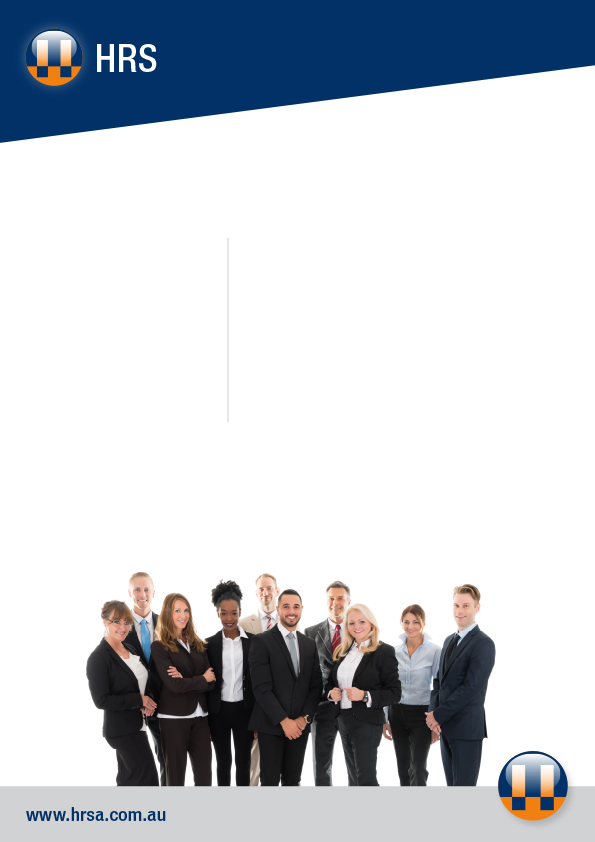 For full details of the roles see our website at www.hrsa.com.auor contact Mr John Cross on: 0417 332 598.  Email applications, including a Cover Letter incorporating a response to the Key Selection Criteria and your current CV and may be lodged at: 	       hrsa@hrsa.com.auApplications close 28 June 2024